22.05.2014г. на территории парка в честь новорожденных детей 2013-2014 г.г. посажена аллея из молодых елочек и березок. Всего 12 новых саженцев в часть малышей были посажены любящими родителями. Синие и красные ленты с именами детей выделяли деревца из общей зеленой массы парка.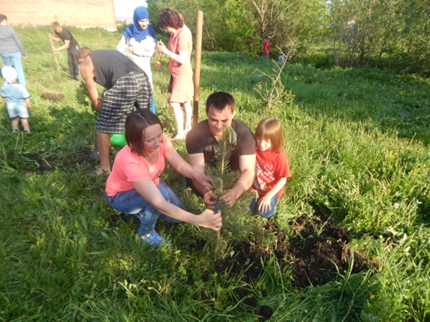 